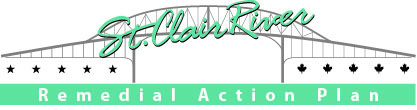 TimeAgenda ItemSpeaker6:30 pmCall to Order, Introductions, and Land AcknowledgmentKris Lee6:40 pm2.0 Adoption, Additions or Corrections to Draft AgendaAll6:45 pm3.0 Approval of January 31, 2024, Meeting Minutes and Review of Action ItemsAll6:55 pm4.0 Approval of Final Spill Notification Fact SheetMike Moroney7:05 pm5.0 Letter to Ontario Spills Action Centre from BPACPaulette Duhaime/Kris Lee7:10 pm6.0 Draft Great Lakes Restoration Initiative Action Plan IVCarla Rosenfeld7:20 pm7.0 Planning for a Technical Symposium in 2025Paulette DuhaimeKris Lee7:35 pm8.0 Agency Updates Ministry of the Environment, Conservation and ParksEnvironment and Climate Change CanadaMichigan Department of Environment, Great Lakes and EnergyU.S. Environmental Protection AgencyTed Briggs April White Melanie Foose Carla Rosenfeld8:00 pm9.0 Committee Reports Statewide Public Advisory CouncilFriends of the St. Clair River - CanadaFriends of the St. Clair River - USACanadian RAP Implementation CommitteeFour Agency Managers Work GroupPatty Troy, Paulette DuhaimeTerry BurrellSheri FaustKris LeeTed Briggs, Melanie Foose, April White, Amber Falkner8:20 pm10.0 Other Business All8:25 pm11.0 Next Meeting Date and AdjournmentAll